Name: _________________________	Table #: _______ Period: ______Date: ________4.1-4.2 Review_Classwork1.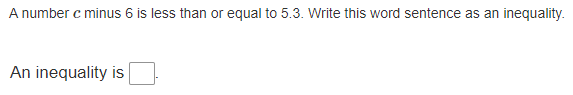 2.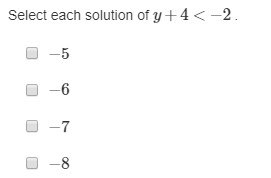 3.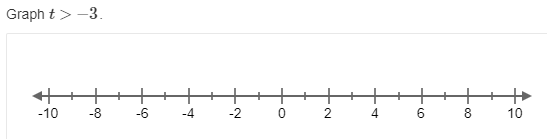 4.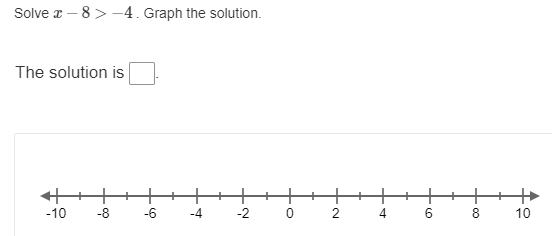 5.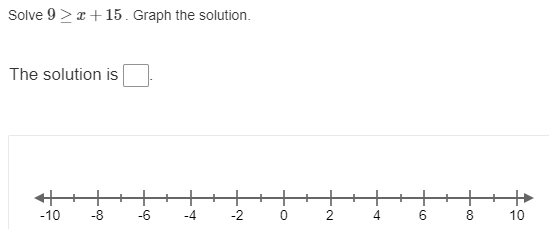 6.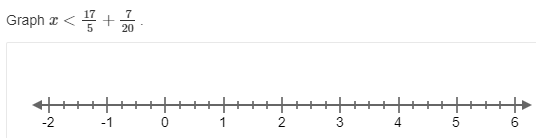 7.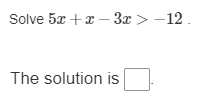 8.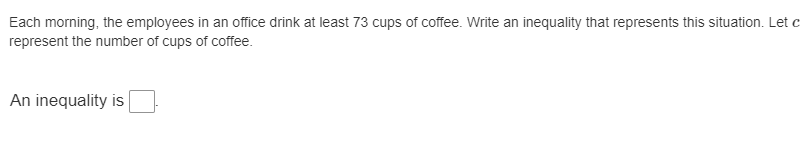 9.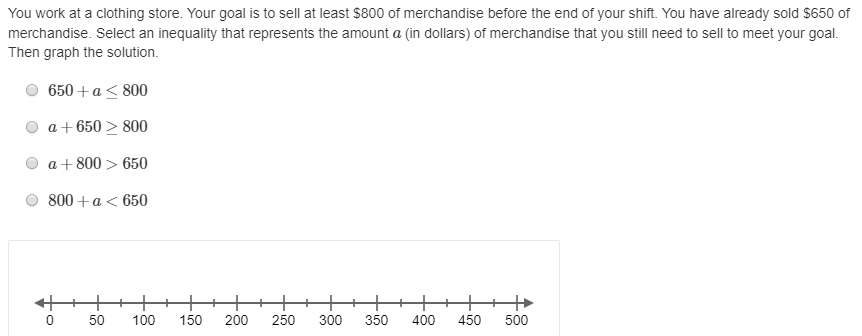 10.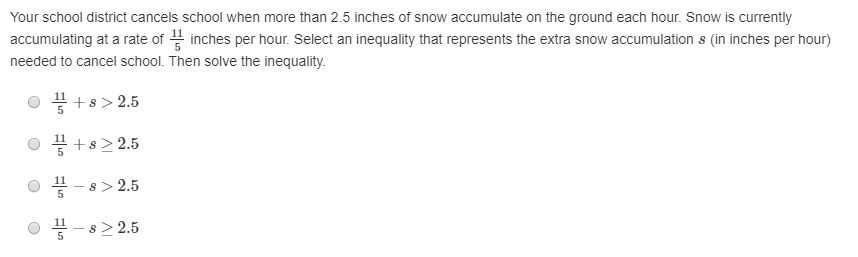 